NAME: ______________________________________Date: ____________Period: _________Unit conversion with Exponents/Geometry ReviewGiven: 1.00 in = 2.54 cm                      12.0 in = 1.00 ft                          1000 m = 1.00 km            100 cm = 1.00 m                      5280 ft =1.00 mile                    1.00 mile = 1.60 km            10 mm = 1.00 cm                   60.0 sec = 1.00 min                     60.0 min = 1.00 H	     1mL=1cm3			      1Yd=3ftI. Convert the following units. Show all your work. If necessary, show your answer in scientific notation format.1. 3mi3 to m3							4. 52. 850 ft2 to m2						5. 123. 12yd3 to ft3							6. 8GEOMETRY REVIEWII. Calculate the area of the following shapes. It may be necessary to break up the figure into common shapes.1. 							2. 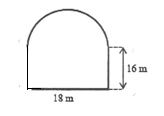 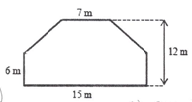 Area= ________________				Area= _______________III. Calculate the unknown angle values for questions1-6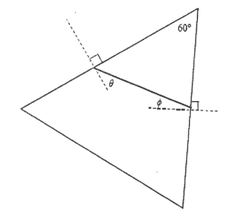 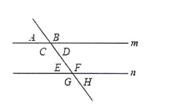 								Lines m and n are parallel					 	A= 75°		B= ___	   C= _____    D= ______Ɵ=16°						E= ____	F= ___	   G= _____	H= _____Ǿ= _____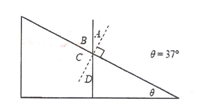 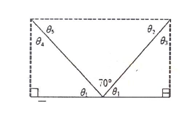 Ɵ1=___ Ɵ2=___ Ɵ3=___ 					A= ____	B= _____	        Ɵ4=___ Ɵ5=___ 						C= ____	D= _____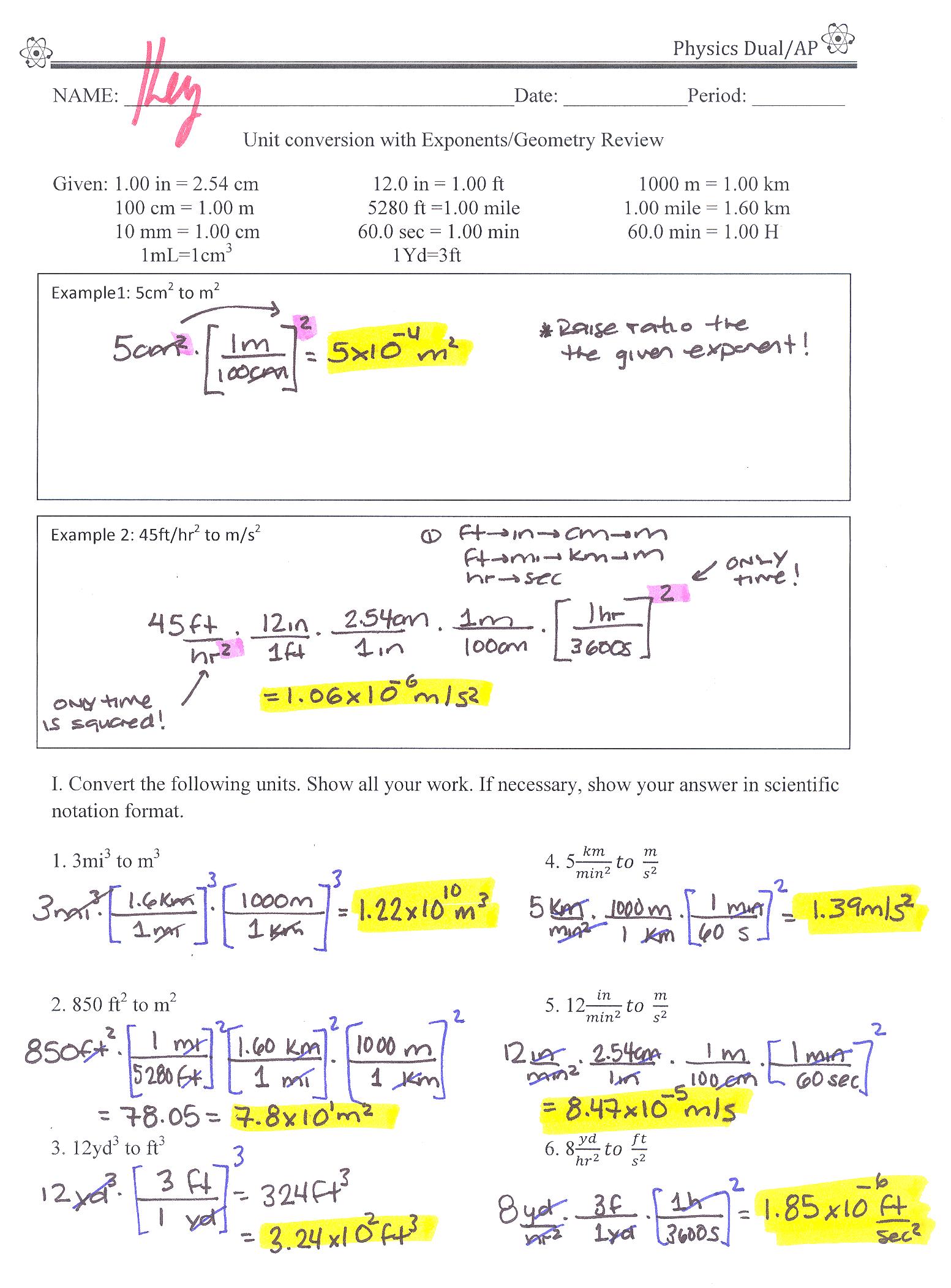 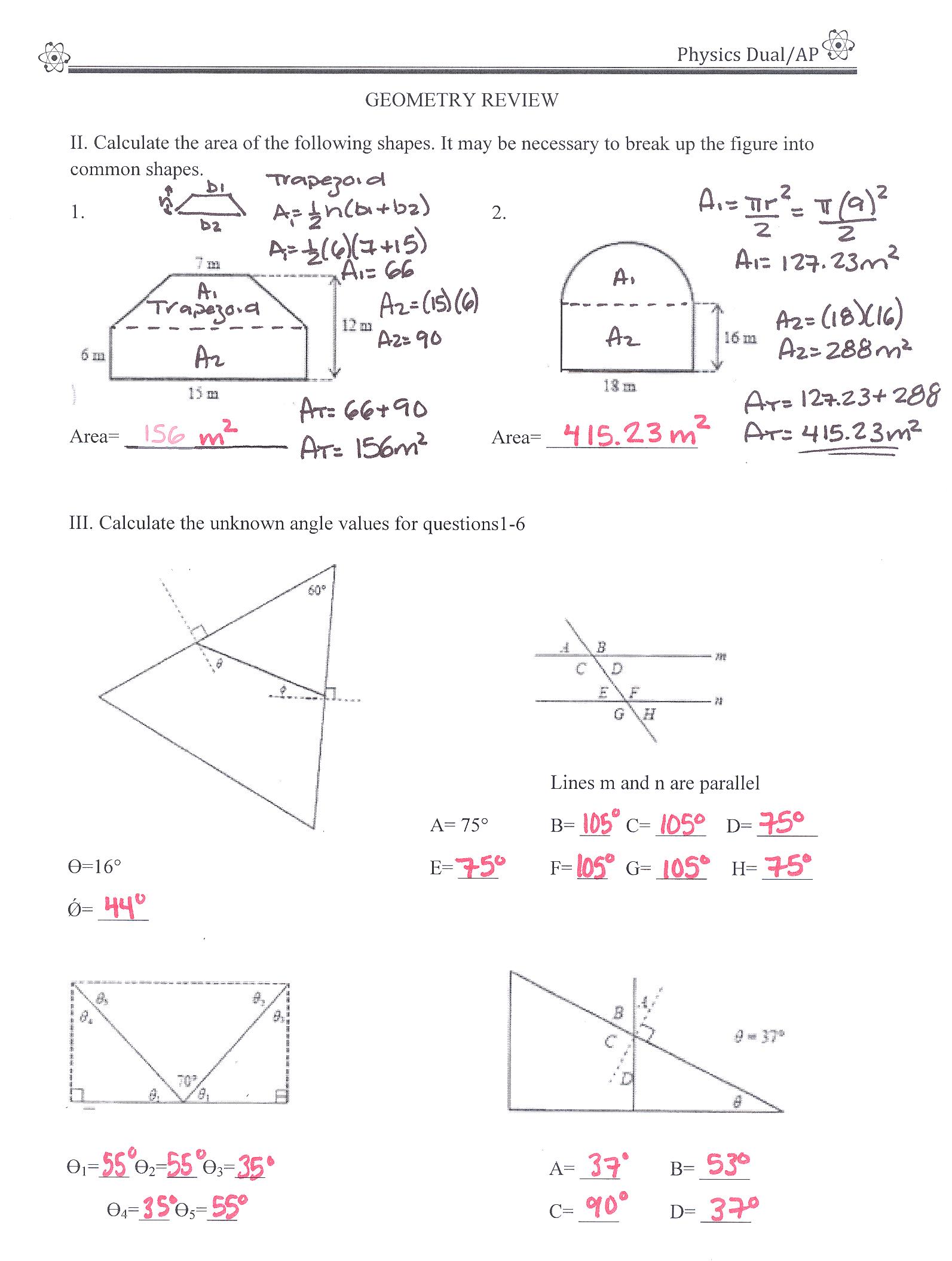 